Gestaltung eines Actionbounds Aufgabestellungen/StundenskizzeAllgemeine Angaben:	Thema der Exkursion: Dem Salzburger Becken auf der Spur	Schule: BG Schloss Wagrain (VB)	Klasse: 5./6. Klasse	Fach: Geographie und Wirtschaftskunde	Dauer der Exkursion: 7:50 – 17:00 (inkl. An- & Abreisezeit, 12:30-13:30 Mittagspause)Autorin: Eva-Maria EderE-Mail: eva-maria.eder2@stud.sbg.ac.atURL: https://actionbound.com/bound/DigiInfoASbgEderSalzburgerBecken Ziel der Exkursion: Die SchülerInnen können reflektieren (AFB 3), wie das Salzburger Becken entstanden ist und welche Auswirkungen es für das Alpenvorland (speziell für OÖ) hatte. Ebenso sind sie in der Lage Sachverhalte in Bezug auf die Landschaft zu charakterisieren (AFB 2) und so in bestimme Schemata einzuordnen (AFB 1). StundenverlaufStunde: Großlandschaften in ÖsterreichStunde: Großlandschaften in ÖsterreichStunde: Tagesexkursion in Salzburg (Salzburger Becken)Stunde: Ergebnisse der Exkursion im Plenum besprechen und reflektieren.  LehrplananalyseDie Exkursion leistet einen Beitrag zu folgenden Abschnitten des Lehrplans: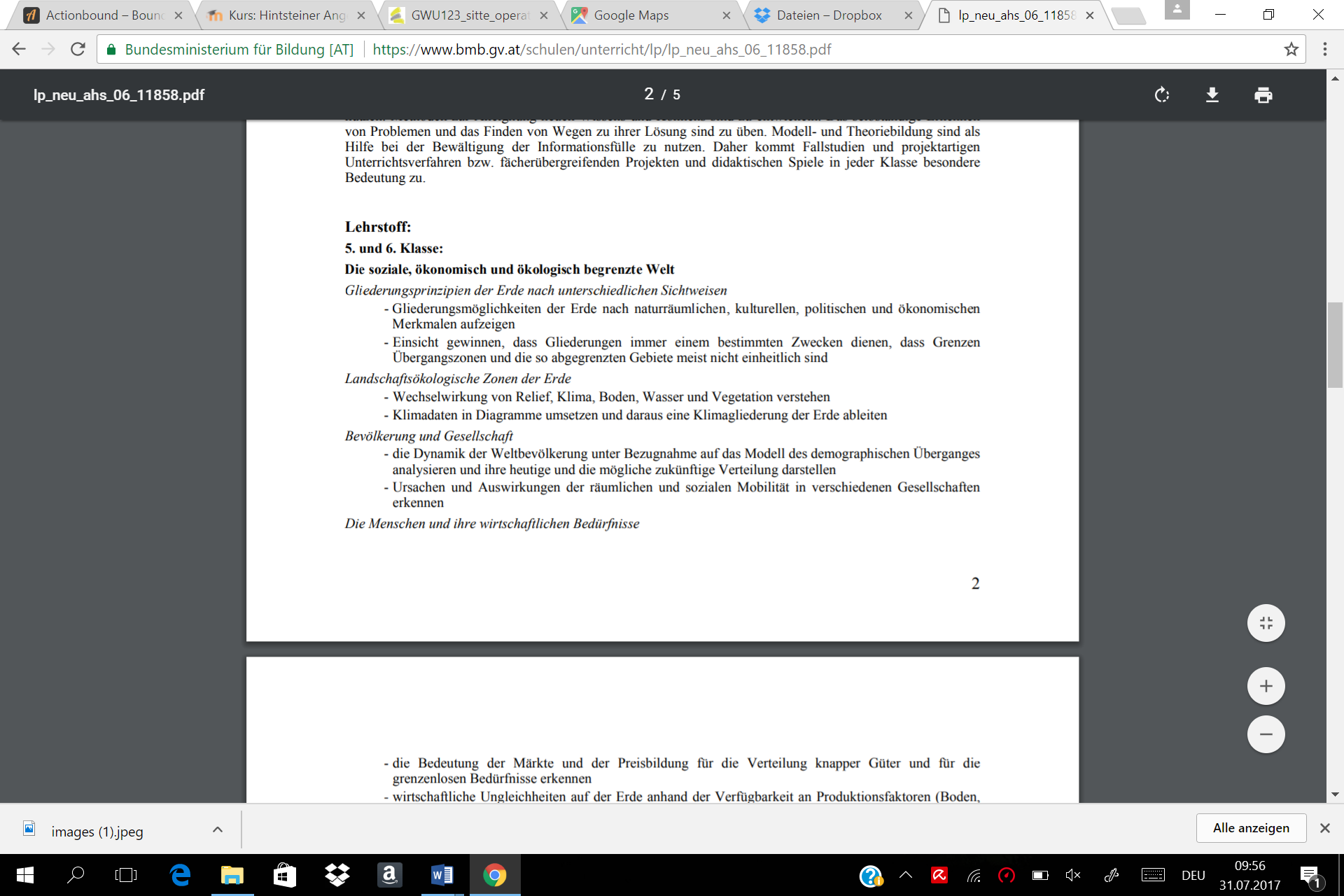 Beitrag zu übergeordneten Bildungszielen:Orientierungskompetenzen	Die SchülerInnen müssen mittels GPS Orte auffinden und Entscheidungen treffen, wie und womit sie dort hingelangen (OBus, Fahrrad, zu Fuß,…)Synthesekompetenz	Die SchülerInnen gewinnen Einsicht in das Wirkungsgefüge und die Dynamik des Raumes,… UmweltkompetenzDie SchülerInnen können die Bedeutung der Wahrnehmung und Bewertung von Umwelt im weitesten Sinn für das menschliche Handeln erkennen, spricht warum die Landschaft in bestimmten Gebieten so genutzt wird, wie sie es heute wird. (Rückschlusse auf Salzachgletscher ziehen  unterschiedliche Böden, …)Stundenskizze & AufgabenstellungenDie SchülerInnen bekommen vorab einen Aufgabenzettel, den sie neben dem Actionbound bearbeiten sollen. Zu jedem Standpunkt/Ort gibt es jeweils differenzierte Aufgabestellungen.Wie die Schülerinnen zu den einzelnen Standpunkten gelangen, ist ihnen selbst überlassen. Es stehen ihnen zur Auswahl: Fahrrad, OBus, zu Fuß. 
Wichtig ist hier, dass die SchülerInnen Gruppen bilden von 3-4 Personen, die sie bis zum Ende der Exkursion beibehalten, sodass niemand verloren geht.
Die SchülerInnen werden im Actionbound persönlich mittels 2. Person Einzahl angesprochen, da ihnen nicht das Gefühl einer Prüfungssituation vermittelt werden soll, sondern eine Umgebung geschaffen werden, in denen sie sich „frei“ fühlen. Standpunkt/OrtAufgabenstellung/enAnforderungsbereicheBemerkung/en1. Salzburg Hbf--Im ersten Schritt werden die SchülerInnen (als EntdeckerInnen) begrüßt. Es wird kurz beschrieben, was sie erwartet und was das Ziel dieser Erkundungstour ist.2. Maria PlainSchülerInnen bekommen hier detaillierte Informationen über die „Eingrenzung“ des Salzburger Beckens uvm. Quiz:Die SchülerInnen müssen die Inselberge vom Salzburger Becken mittels Multiple Choice richtig ankreuzen1Aufgabenzettel1,2,3Der zusätzliche Aufgabenzettel wird in der nächsten Stunde im Plenum besprochen.3.Festung Hohe Salzburg--Informationen über den Salzachgletscher.Quiz14. StaatsbrückeInformationenGneißer StraßeInformationenGaisbergInforamtionen und Ziel der Exkursion 